FEDERACIÓN DE LA MUJERCHARLA –COLOQUIOSOBRE LA VIOLENCIA DE GÉNEROEL DÍA 1 DE DICIEMBRE  DE    10.00H  a 12.00H,      PARA TODAS LAS PERSONAS QUE DESEEN PARTICIPAR.LUGAR: SALÓN DEL AYUNTAMIENTO DE CASTREJÓN DE TRABANCOS.Para finalizar compartiremos todos un café en el Bar NUEVO MILENIÚM.Colabora:  EXCELENTÍSIMO AYUNTAMIENTO DE CASTREJÓN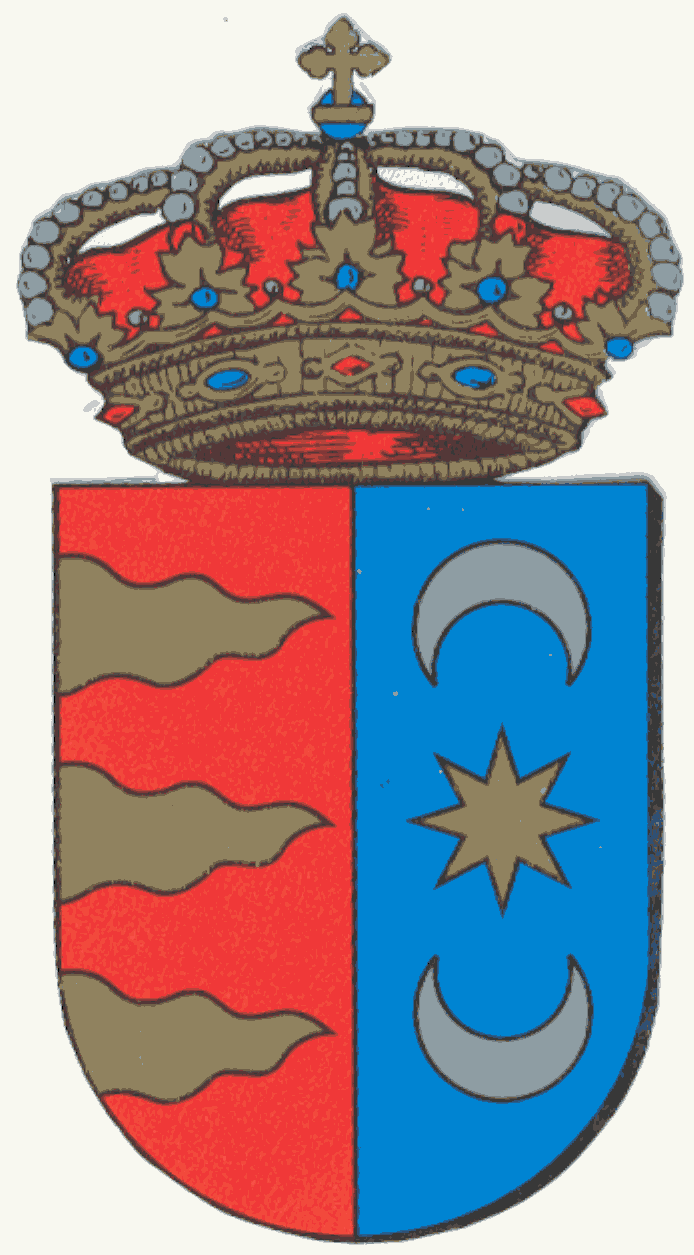 Ayuntamiento de Castrejón(Valladolid)Plaza España, 1   Teléfonos 983 86 31 17-C.P. 47512          Correo electrónico ayto.castrejon@dip-valladolid.es 